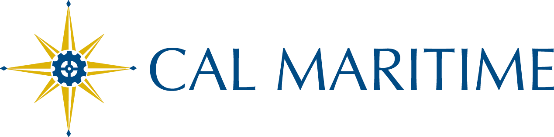 TO:	Police ServicesFROM:						DEPT:		Key Request FormDateRequest key(s) be issued to:            	for the following facility(ies):CMA Position Held :		BUILDING 	MAIN ENTRANCE 	OFFICEOTHERSupervisor’s Printed Name & TitleSupervisor's SignatureDatePOLICE SERVICES DEPARTMENT USE ONLYApproved	DisapprovedCOMMENTS:Director/DesigneeFACILITIES DEPARTMENT USE ONLYDateIssuing Agent	Date Key(s) Were Issuedrev. 10/2012The supervisor certifies that the key recipient has been advised that key(s) must be returned when authorization expires (I.e., termination of employment, retirement, reassignment, or upon request of the campus administration).  Failure to return key(s) may result in sanctions such as withholding records, transcripts, grade reports, degrees, civil litigation, verification and registration privileges.The supervisor certifies that the key recipient has been advised that key(s) must be returned when authorization expires (I.e., termination of employment, retirement, reassignment, or upon request of the campus administration).  Failure to return key(s) may result in sanctions such as withholding records, transcripts, grade reports, degrees, civil litigation, verification and registration privileges.The supervisor certifies that the key recipient has been advised that key(s) must be returned when authorization expires (I.e., termination of employment, retirement, reassignment, or upon request of the campus administration).  Failure to return key(s) may result in sanctions such as withholding records, transcripts, grade reports, degrees, civil litigation, verification and registration privileges.The supervisor certifies that the key recipient has been advised that key(s) must be returned when authorization expires (I.e., termination of employment, retirement, reassignment, or upon request of the campus administration).  Failure to return key(s) may result in sanctions such as withholding records, transcripts, grade reports, degrees, civil litigation, verification and registration privileges.